                                                  Witam cieplutko         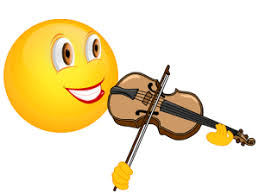 Miłej zabawy - Kasia Wieczorek1.Zagadki – instrumenty muzyczne Rozwiązywanie zagadek słownych o instrumentach.Okrągły i brzuchaty, wśród zabawek czasem leżyZależy mu na tym, aby go uderzyć.Gdy stuknę go czasem-zagra pod palcamiGłośno mi dziękuje, gdy stukam palcami.     (bębenek) Mały i cienki, cieniutkim głosemZagra piosenki pod twoim nosem.    (flet)Zrobione są z drewna, cztery struny mają.Gdy pociągniesz po nich smyczkiemTo pięknie zagrają.    (skrzypce)Duża albo mała, jak u słonia zwie się.Gdy zaczynasz w nią dmuchaćMelodia się niesie.    (trąbka)Palce w struny uderzają,dźwięki z niej wydobywają.Różnych dźwięków cała gama,może na niej zagrasz sama?   (gitara)2.Mała rozgrzewka. Zakręć  kołem i zobacz, co wypadnie. https://wordwall.net/pl/resource/902400/zaj%c4%99cia-ruchowe3.Zabawy i doświadczenia z muzyką https://musiclab.chromeexperiments.com/Chords/4. Zachęcam do tworzenia własnych instrumentów muzycznych z różnych materiałów .       Grzechotka   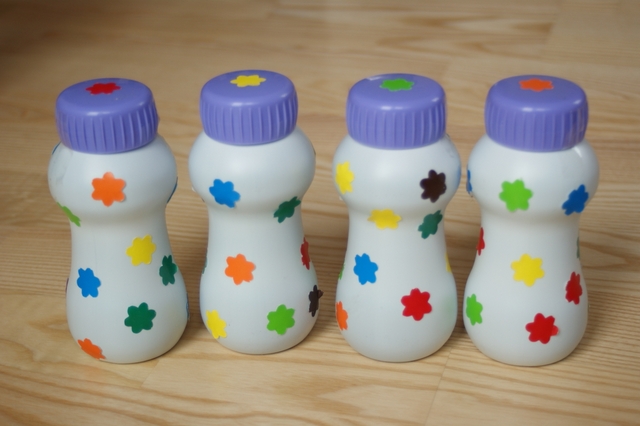             Bębenek  z puszki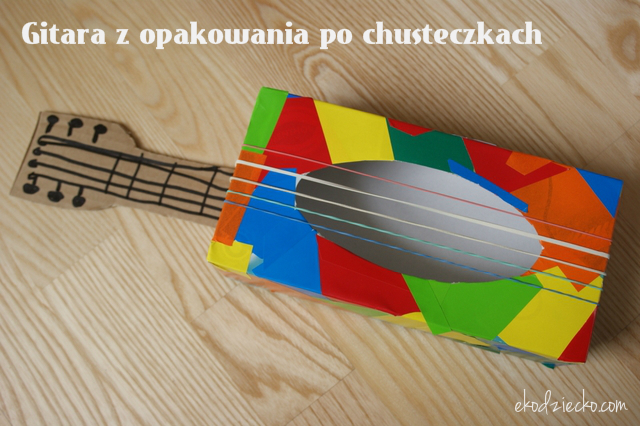 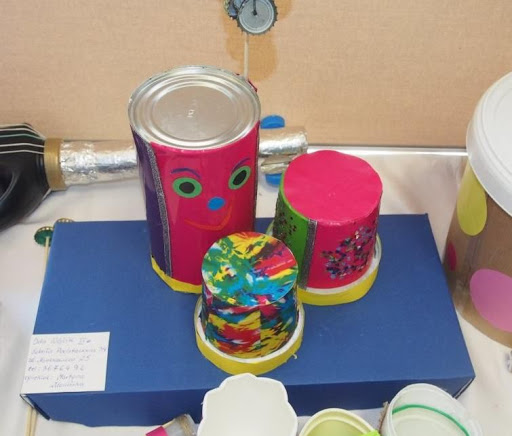 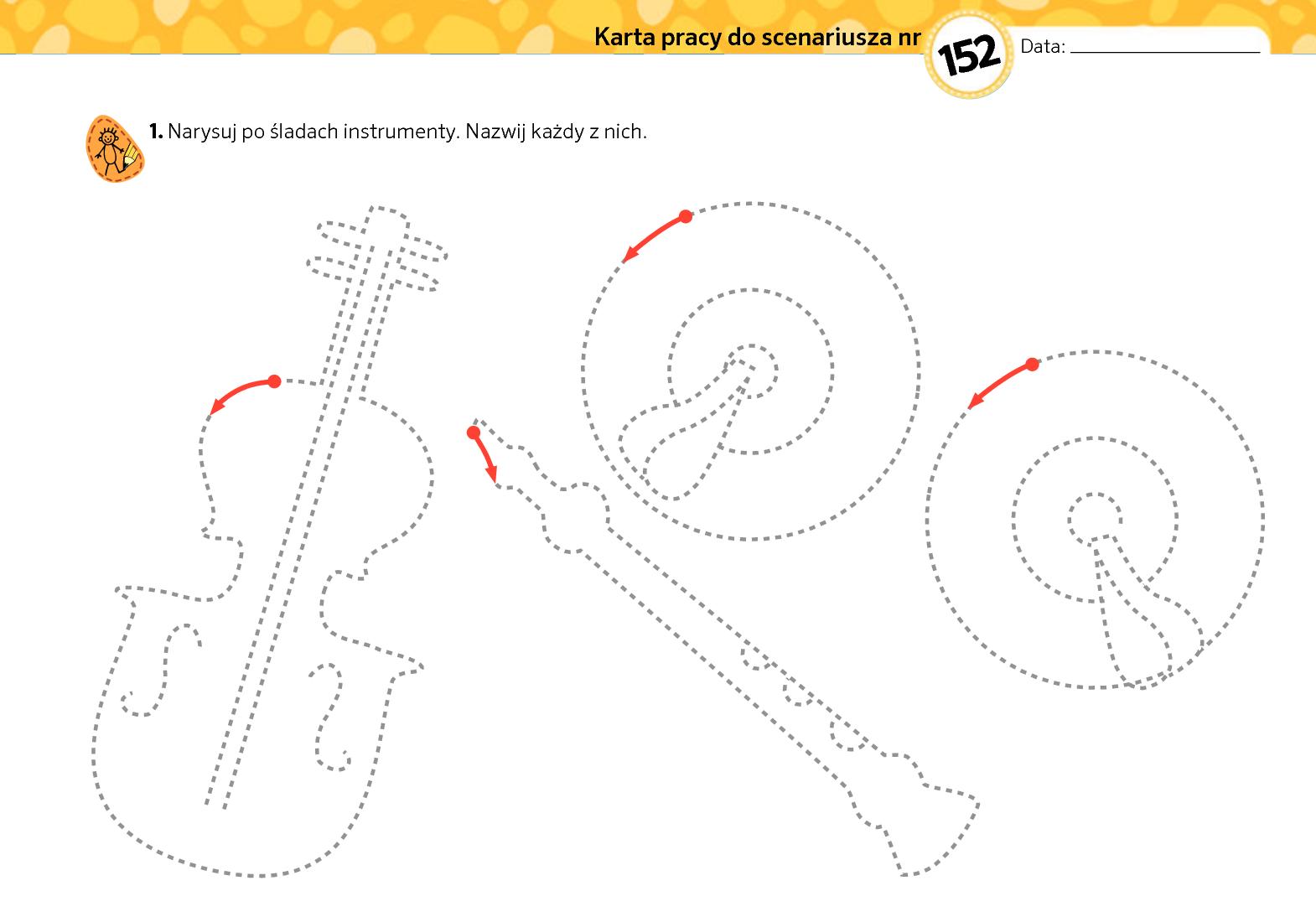 